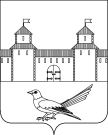 от 09.07.2015г. № 254-пОб организации универсальной розничной ярмарки           Руководствуясь статьей 11 Федерального Закона от 28 декабря 2009 г. № 381-ФЗ «Об основах государственного регулирования торговой деятельности в Российской Федерации», в соответствии с  Федеральным  Законом Российской Федерации от 30 декабря 2006 г. № 271-ФЗ «О розничных рынках и о внесении изменений  в Трудовой кодекс Российской Федерации», Постановлением Правительства Оренбургской области от 8 мая 2007г. № 174-п «Об утверждении правил торговли на розничных рынках Оренбургской области», статьями 32, 35, 40 Устава Муниципального образования Сорочинского городского округа Оренбургской области, администрация города Сорочинска Оренбургской области  постановляет:Организовать  универсальную розничную ярмарку «Сорочинская» по адресу: Оренбургская область, город Сорочинск, ул. Красноармейская, 15, корпус 1.2. Назначить ответственным организатором ярмарки Сорочинское районное потребительское общество (Сорочинское райпо).3. Установить   режим работы ярмарки с 8-00 часов до 15-00 часов.4. Установить  характер работы ярмарки – периодичный (6 рабочих дней / 1 выходной день понедельник).5. Установить  срок  организации универсальной розничной  ярмарки с 01июля 2015года  до 31 декабря 2015 года.6. Ответственному организатору ярмарки предоставить на договорной основе торговые места для розничной торговли участникам ярмарки – юридическим лицам, индивидуальным предпринимателям, зарегистрированным в установленном законодательством Российской Федерации порядке, а также гражданам (в том числе гражданам, ведущим крестьянские (фермерские) хозяйства, личные подсобные хозяйства или занимающимся садоводством, огородничеством, животноводством).7.  Рекомендовать ответственному организатору ярмарки обеспечить:-организацию правопорядка в месте проведения ярмарки; -надлежащее санитарно-техническое состояние мест торговли;-оснащение места проведения ярмарки контейнерами для сбора мусора и туалетами;-организацию временных автостоянок для парковки личного автотранспорта и регулирование движения автомашин в месте проведения ярмарки;-наличие громкоговорящей связи;-уборку территорий и рабочих мест в течение рабочего дня и после завершения рабочего дня ярмарки;-вывоз мусора после завершения рабочего дня.8. Контроль за исполнением настоящего постановления возложить на заместителя главы администрации городского округа по экономике и управлению имуществом Павлову Елену Александровну.9. Установить, что настоящее постановление вступает в силу с момента подписания и подлежит официальному опубликованию в Информационном бюллетене «Сорочинск официальный» и размещению на портале sorochinsk56.ru .И.о. главы  администрации                                                                             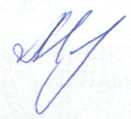 города Сорочинска                                                                                   Т.П.Мелентьева                                                                                                                                                                                                                                       Разослано: в дело – 1 экз., прокуратура – 1 экз., , Павлова Е.А., Сорочинское Райпо, Ваганова Е.В., Богатова К.В.Администрация города Сорочинска Оренбургской областиП О С Т А Н О В Л Е Н И Е